Министерство образования и науки Челябинской областиГосударственное  бюджетное  учреждение дополнительного образования «Областной Центр дополнительного образования детей»454081,  г. Челябинск, ул. Котина, 68, тел./факс 773-62-82E-mail: ocdod@mail.ru14 января 2016 года с 14.00 до 15.00 на базе государственного бюджетного  учреждения дополнительного образования  «Областной Центр дополнительного образования детей»  (г. Челябинск, ул. Котина, 68) состоится видеоконференция по безопасности дорожного движения  (онлайн-режим). Регламент работы видеоконференции: 	Блок с 14.00 до 14.30Занятие по профилактике детского дорожно-транспортного травматизма на тему «Правила движения - закон улиц и дорог» (рекомендуемый возраст: 10-13 лет).Блок с 14.30 до 15.00Темы:       	 1. Методические аспекты пропаганды безопасности дорожного движения среди детей. 2. Итоги проведения профилактического мероприятия «Зимние каникулы». На видеоконференцию приглашаются специалисты муниципальных органов управления образованием, курирующие вопросы профилактики детского дорожно-транспортного травматизма, инспекторы отдела пропаганды БДД территориальных подразделений ГИБДД Челябинской области, педагоги дополнительного образования, руководители отрядов юных инспекторов дорожного движения, обучающиеся в возрасте от 10 до 13 лет.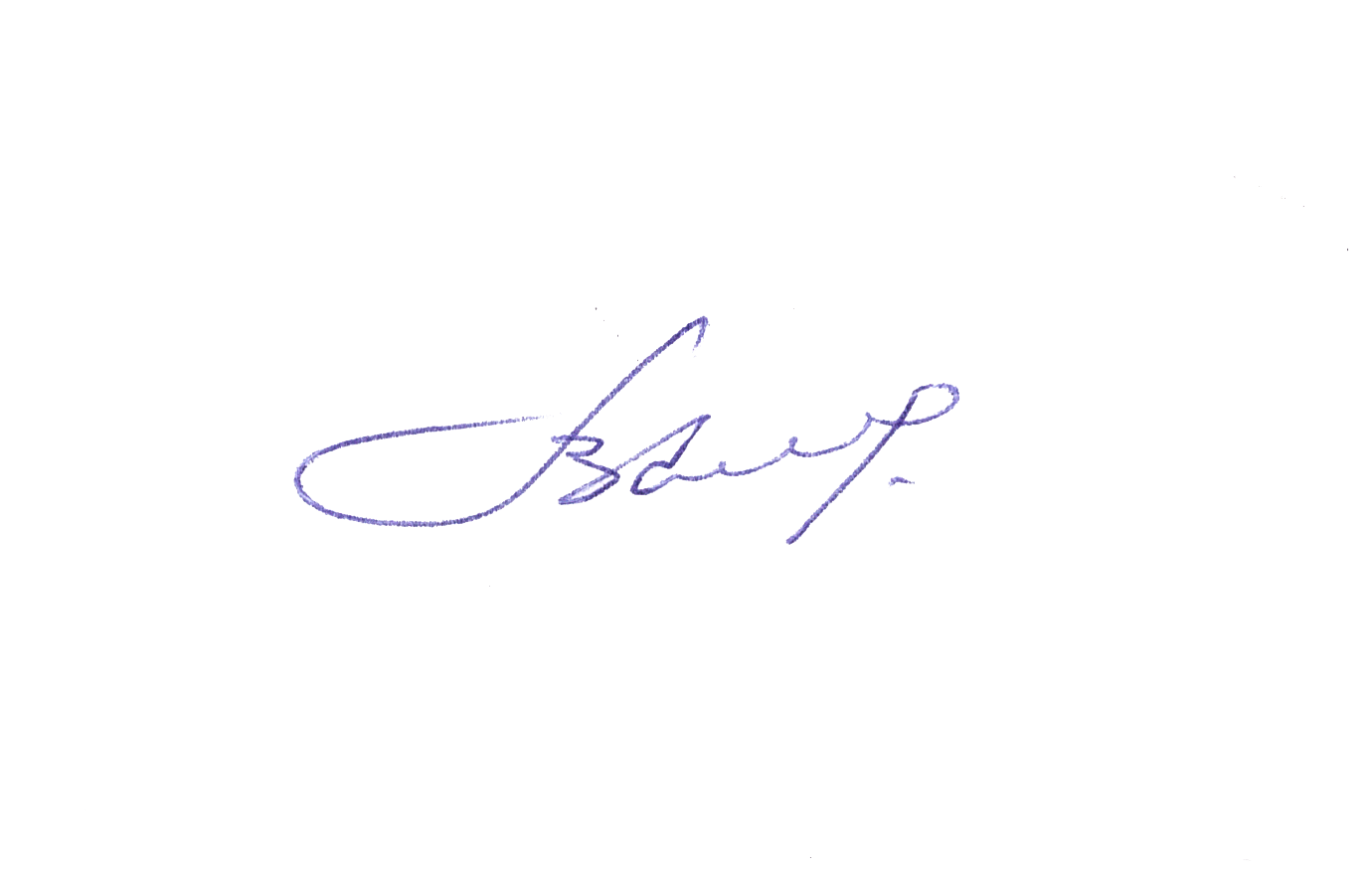 Директор			          		                                                               В.П. ПоповЛелюхина Татьяна Викторовна,  8(351) 772-85-84         11.01.2016  № 591_______от ___________Руководителям органов местного самоуправления муниципальных районов и городских округов Челябинской области, осуществляющих управление в сфере образования